Wysokie Mazowieckie, dn. 25.09.2020 r.OGŁOSZENIE O SPRZEDAŻY 3 MINIKOPARKA Z PRZYCZEPĄ DO PRZEWOZUSprzedający: 	Zakład Wodociągów, Kanalizacji i Energetyki Cieplnej Sp. z o. o. ul. 1 Maja 6, 18-200 Wysokie Mazowieckie NIP: 722-162-03-31tel. (86) 275 08 88, (86) 275 20 45e-mail: zwkiecwm@ceti.plRodzaj sprzedawanych środków trwałych:Wystawiony na sprzedaż sprzęt można oglądać od poniedziałku do piątku w godz. 800 – 1400  w Wysokiem Mazowieckiem, ul. 1 Maja 6. W celu wskazania przez pracownika ZWKiEC Sp. z o. o. sprzętu przeznaczonego do sprzedaży zaleca się uzgodnienie daty oraz godziny przyjazdu. Osobą upoważnioną do udzielania wszelkich informacji jest Robert Dąbrowski tel. 86 275 08 88, 509 556 086.Oferta musi być zabezpieczona wadium w wysokości zgodnej z pkt 2.Wadium należy wnieść w pieniądzu do kasy znajdującej się w siedzibie sprzedającego przy ul. 1 Maja 6 w Wysokiem Mazowieckiem lub przelewem na rachunek sprzedającego w PKO BP SA Nr 54 1020 1332 0000 1102 0705 3111. Dowód wpłaty wadium należy dołączyć do oferty.Wadium przepada na rzecz sprzedającego w sytuacji, jeżeli:oferent nie zaoferuje ceny nabycia równej co najmniej cenie wywoławczej,oferent, którego oferta została przyjęta uchyli się od zawarcia umowy.Wadium złożone przez oferentów, których oferty nie zostały przyjęte zostanie zwrócone niezwłocznie po dokonaniu otwarcia ofert, a oferentowi, którego oferta została przyjęta, zostanie zarachowane na poczet ceny nabycia.Miejsce złożenia oferty:Oferty cenowe w formie pisemnej należy składać w siedzibie ZWKiEC Sp. z o. o. w Wysokiem Mazowieckiem ul. 1 Maja 6 (sekretariat) w terminie do dnia 12.10.2020 r. godz. 1100. Ofertę należy złożyć w zamkniętej kopercie z dopiskiem ”Oferta na zakup minikoparki z przyczepą”.Wzór oferty stanowi załącznik nr 1.Oferent pozostaje związany ofertą przez okres 30 dni od daty otwarcia ofert.Otwarcie ofert nastąpi w siedzibie ZWKiEC Sp. z o. o. w Wysokiem Mazowieckiem ul. 1 Maja 6 (sala konferencyjna) dnia 12.10.2020 r. o godz. 1130.Oferta powinna być sporządzona w formie pisemnej i musi zawierać:Imię, nazwisko, adres lub nazwę i siedzibę firmy,Oferowaną cenę brutto oraz warunki jej zapłaty,Oświadczenie oferenta, że zapoznał się ze stanem przedmiotu postępowania lub że ponosi odpowiedzialność za skutki wynikające z rezygnacji z oględzin,Nabywcą zostaje oferent, który zaoferował najwyższą cenę.W przypadku, gdy uczestnicy przetargu zaoferują tę samą cenę, sprzedającemu przysługuje prawo do swobodnego wyboru oferty.Nabywca zobowiązany jest do zapłaty ceny nabycia w ciągu 7 dni od daty wystawienia faktury przez sprzedającego.Wydanie sprzętu nabywcy nastąpi niezwłocznie po zapłaceniu ceny nabycia na podstawie faktury.Sprzedający nie udziela gwarancji na sprzęt objęty niniejszym postępowaniem oraz nie odpowiada za jakiekolwiek wady ukryte.Zgodnie z art. 13 ust. 1 i 2 Rozporządzenia parlamentu Europejskiego i Rady (UE) 2016/679 z dnia 27 kwietnia 2016 r. w sprawie ochrony osób fizycznych w związku z przetwarzaniem danych osobowych i w sprawie swobodnego przepływu takich danych oraz uchylenia dyrektywy 95/46/WE (ogólne rozporządzenie o ochronie danych) (Dz. Urz. UE L 119 z 04.05.2016, str. 1), dalej „RODO”, sprzedający informuje, że:- 	administratorem danych osobowych jest Zakład Wodociągów, Kanalizacji i Energetyki Cieplnej Sp. z o. o., ul. 1 Maja 6, 18-200 Wysokie Mazowieckie, e-mail:zwkiecwm@ceti.pl, tel. 86 275 08 88,- 	dane osobowe oferentów przetwarzane będą na podstawie art. 6 ust. 1 lit. c RODO w celu związanym z przeprowadzeniem postępowania na sprzedaż środków trwałych w dniu 12.10.2020 r.,-	 dane osobowe oferentów będą przechowywane przez okres 5 lat od dnia zakończenia postępowania,-	obowiązek podania przez oferentów danych osobowych bezpośrednio ich dotyczących jest niezbędne do przeprowadzenia postępowania na sprzedaż środków trwałych określonego przepisami prawa,- 	w odniesieniu do danych osobowych oferentów decyzje nie będą podejmowane w sposób zautomatyzowany, stosownie do art. 22 RODO,-	oferent posiada prawo:	a) na podst. art. 15 RODO do dostępu do danych osobowych go dotyczących,b) na podst. art. 16 RODO do sprostowania danych osobowych go dotyczących,	c) na podst. art. 18 RODO do żądania od administratora ograniczenia przetwarzania danych osobowych z zastrzeżeniem przypadków, o których mowa w art. 18 ust. 2 RODO,	d) do wniesienia skargi do Prezesa Urzędu Ochrony Danych Osobowych, gdy uzna, że przetwarzanie danych osobowych go dotyczących narusza przepisy RODO.-	oferentowi nie przysługuje prawo:	a) w związku z art. 17 ust. 3 lit. b, d lub e RODO do usunięcia danych osobowych,	b) do przenoszenia danych osobowych, o których mowa w art. 20 RODO,c) na podstawie art. 21 RODO sprzeciwu wobec przetwarzania danych osobowych, gdyż podstawą prawną przetwarzania danych osobowych jest art. 6 ust. 1 lit. c RODO.mgr inż. Andrzej MichalskiPrezes Zarządu ZWKiEC Sp. z o. o. w Wysokiem MazowieckiemSprzedającyZałącznik nr 1  ………………………………………, dnia …………………                                                                                  Miejscowość                                           Data…………………………………………………..…………………………………………………..…………………………………………………..…………………………………………………..(nazwa i adres wykonawcy, NIP, Regon, adres internetowy, e-mail, numer telefonu)Zakład Wodociągów, Kanalizacji i Energetyki Cieplnej Sp. z o. o.ul. 1 Maja 618-200 Wysokie MazowieckieOFERTAOdpowiadając na ogłoszenie o sprzedaży środków trwałych deklaruję zakup jak niżej, za cenę brutto:Oświadczam, że zapoznałem się z warunkami przystąpienia do przetargu i nie wnoszę do nich żadnych zastrzeżeń oraz uzyskałem niezbędne informacje potrzebne do przygotowania oferty.Oświadczam, że uważam się za związanego z niniejszą ofertą - 30 dni od ostatecznego terminu składania ofert.Zobowiązuję się w przypadku przyjęcia mojej oferty do zapłaty ceny nabycia w terminie 7 dni od daty wystawienia faktury przez sprzedającego.Oświadczam, że:- zapoznałem się ze stanem przedmiotu postępowania i nie wnoszę uwag,- ponoszę odpowiedzialność za skutki wynikające z rezygnacji z oględzin.Wyrażam zgodę na zamieszczenie przez sprzedającego na stronie internetowej ZWKiEC Sp. z o. o., zawartych w ofercie danych Oferenta oraz ceny. Podpisano:.............................................................(upełnomocnieni przedstawiciele wykonawcy)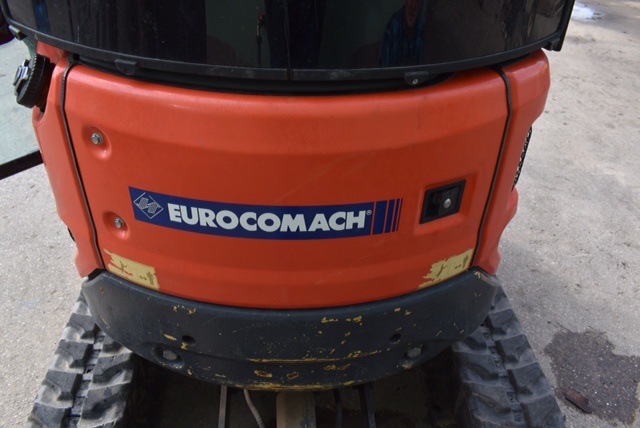 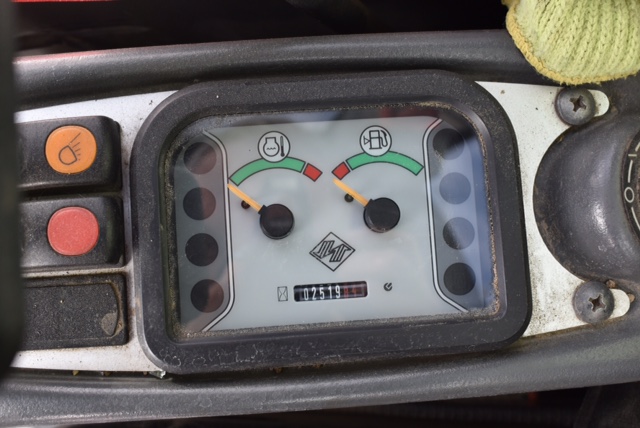 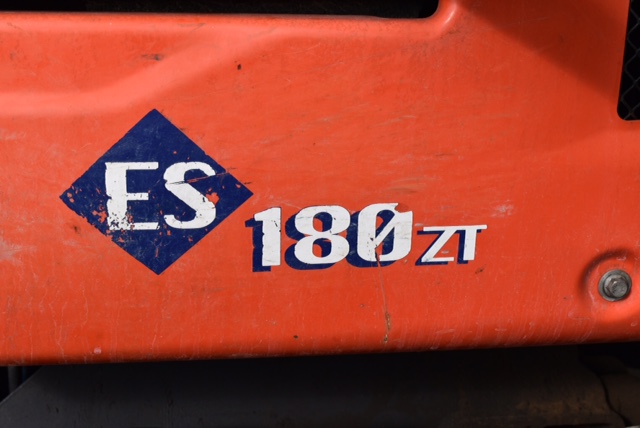 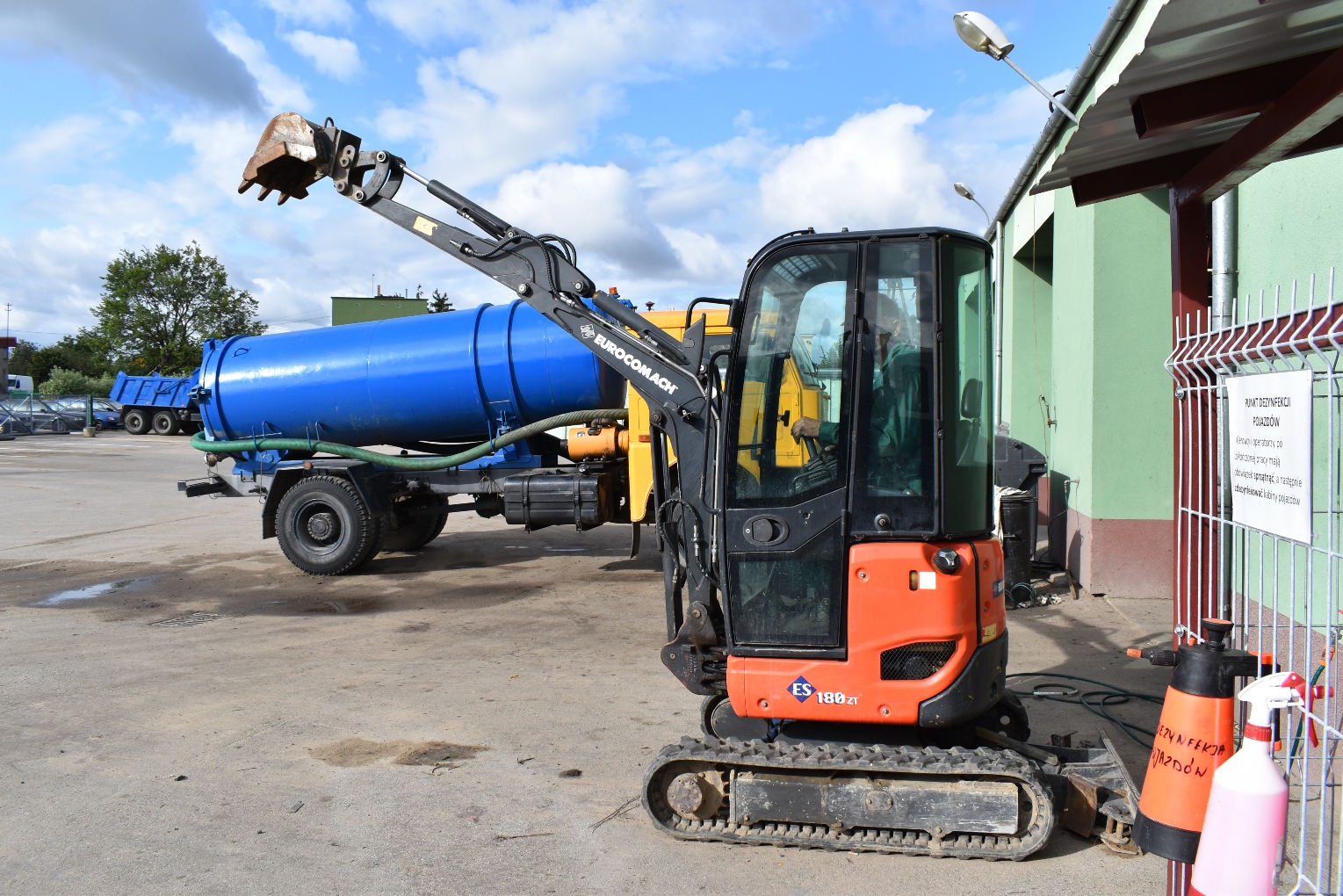 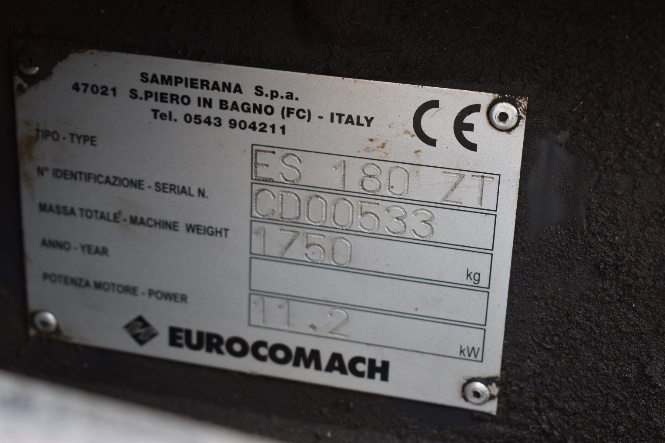 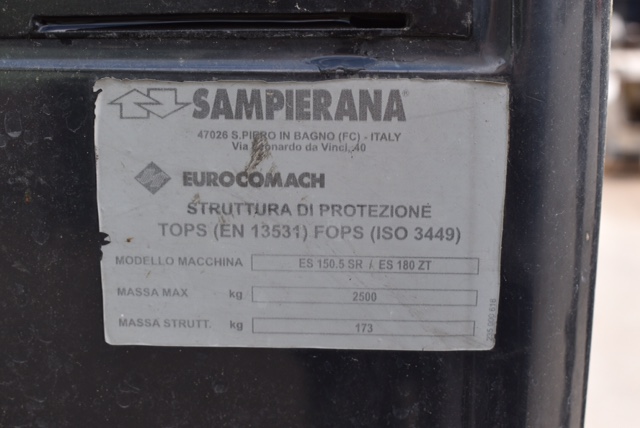 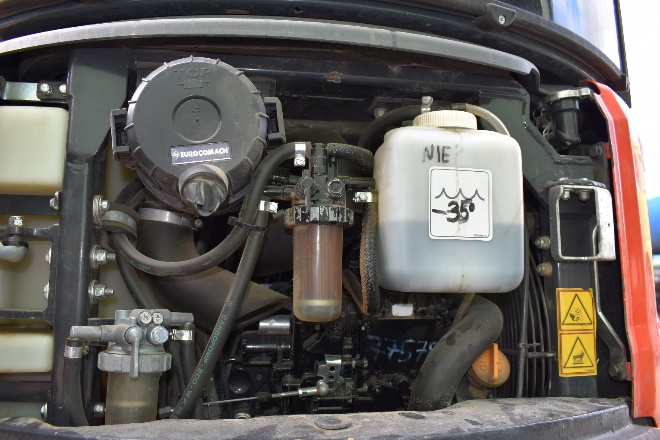 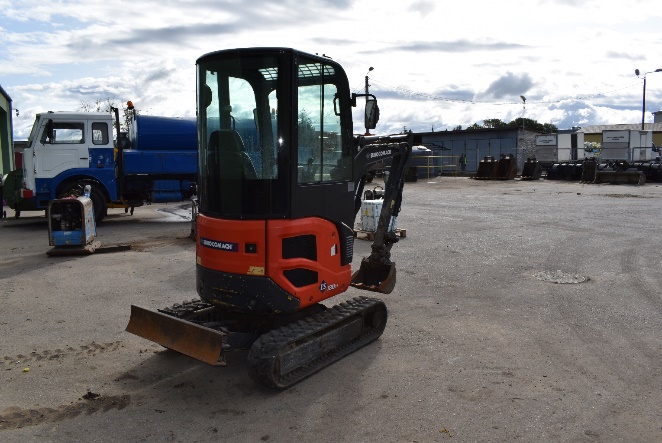 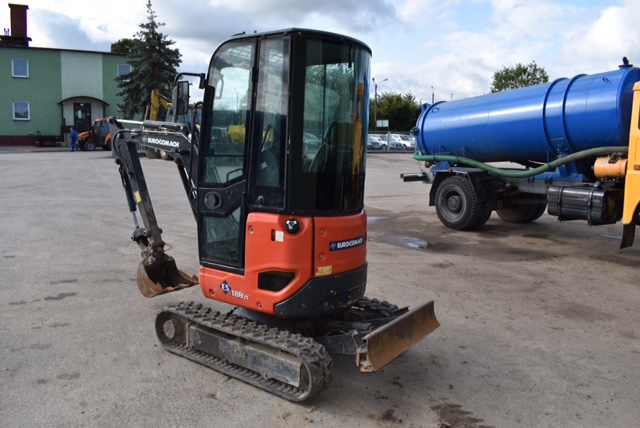 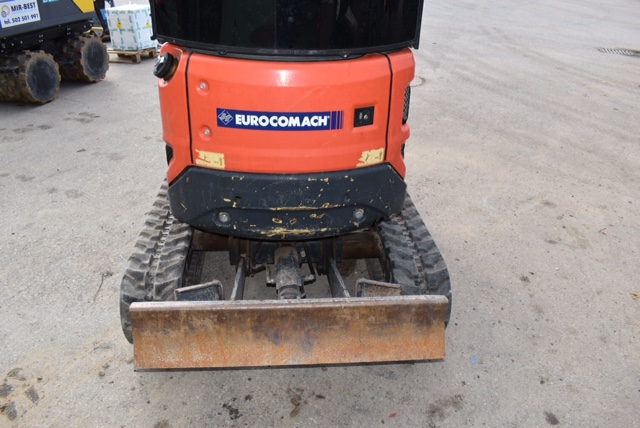 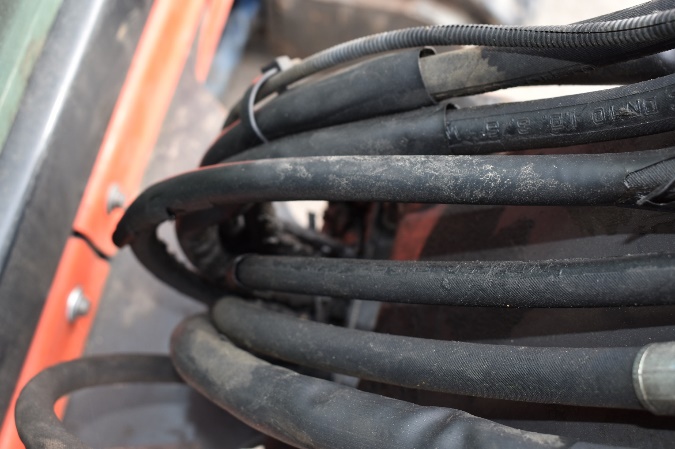 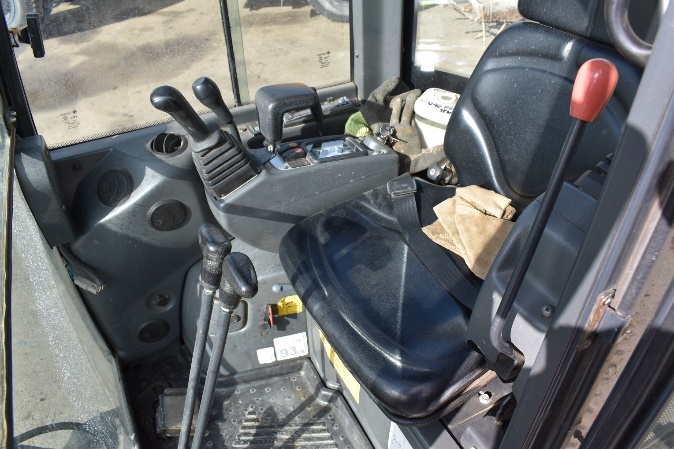 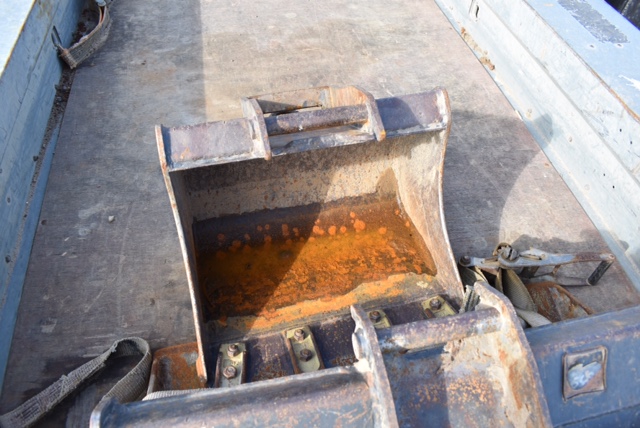 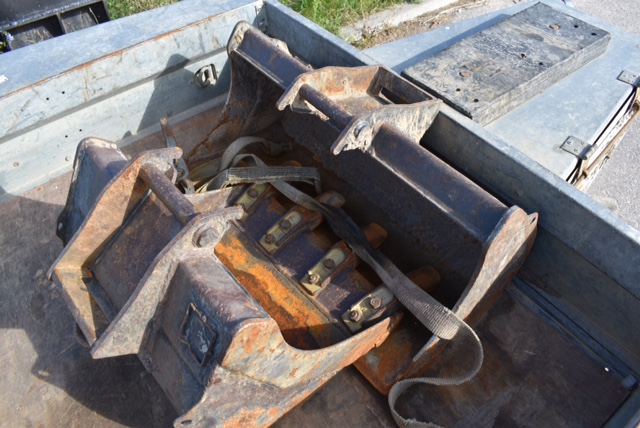 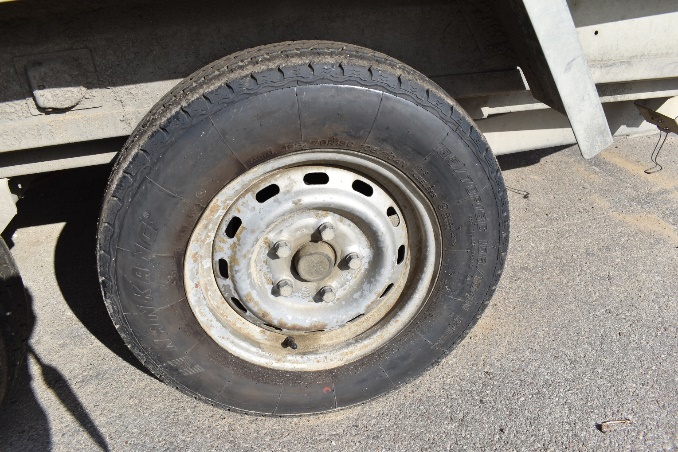 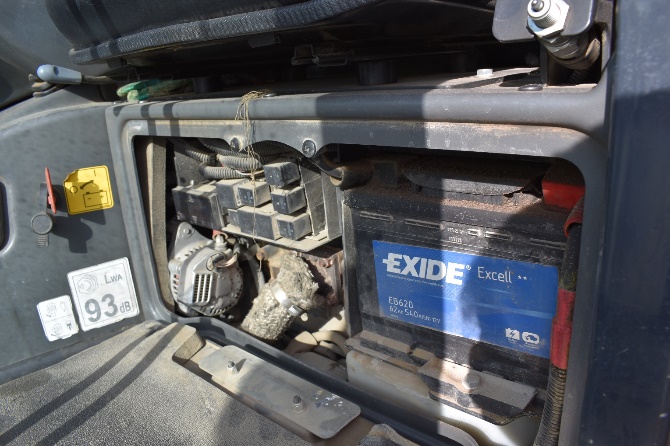 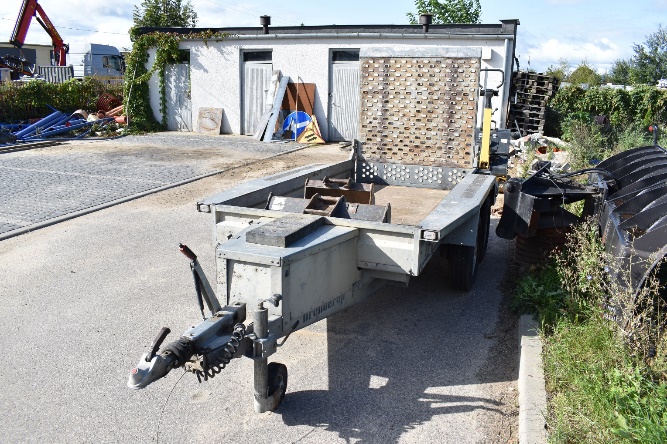 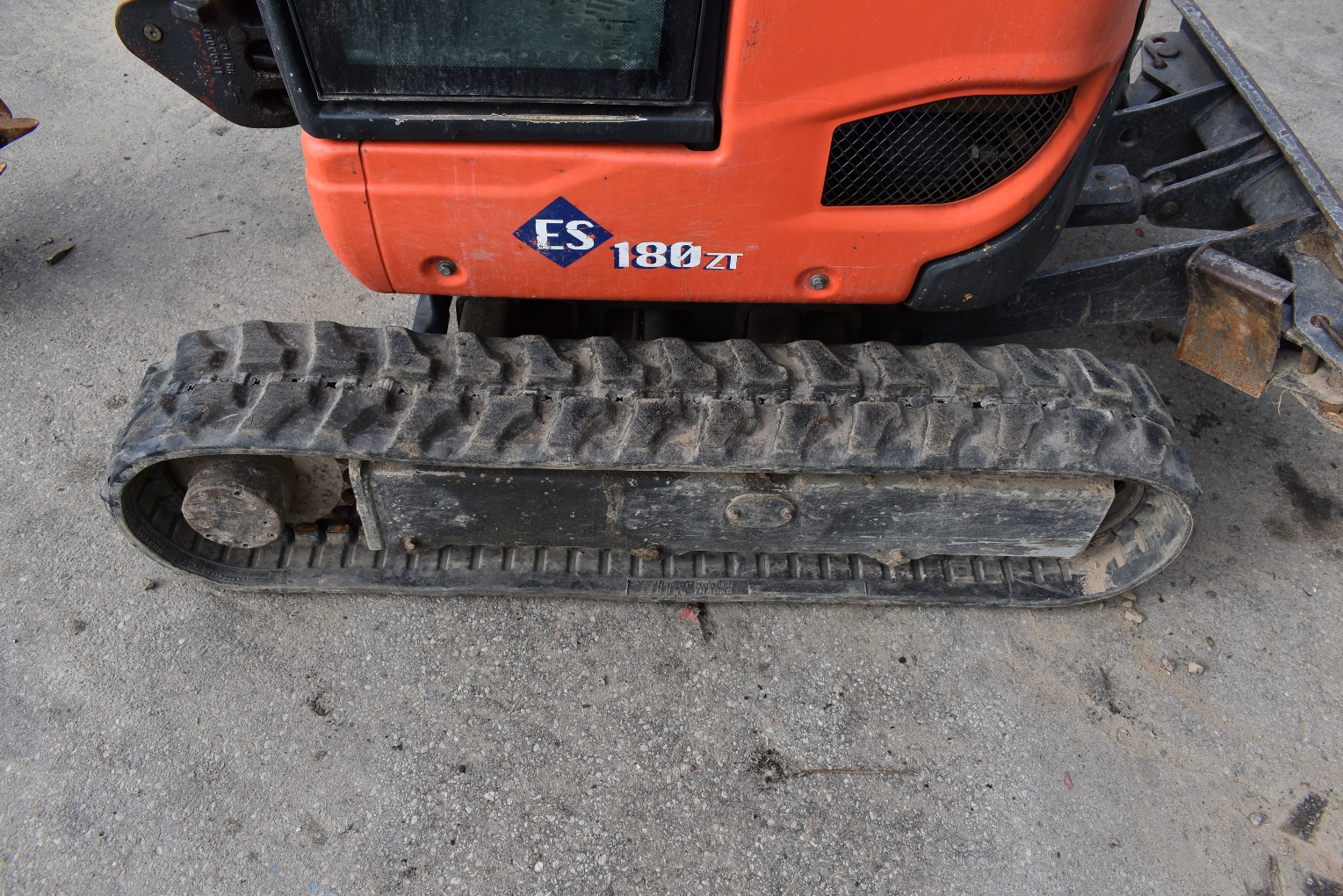 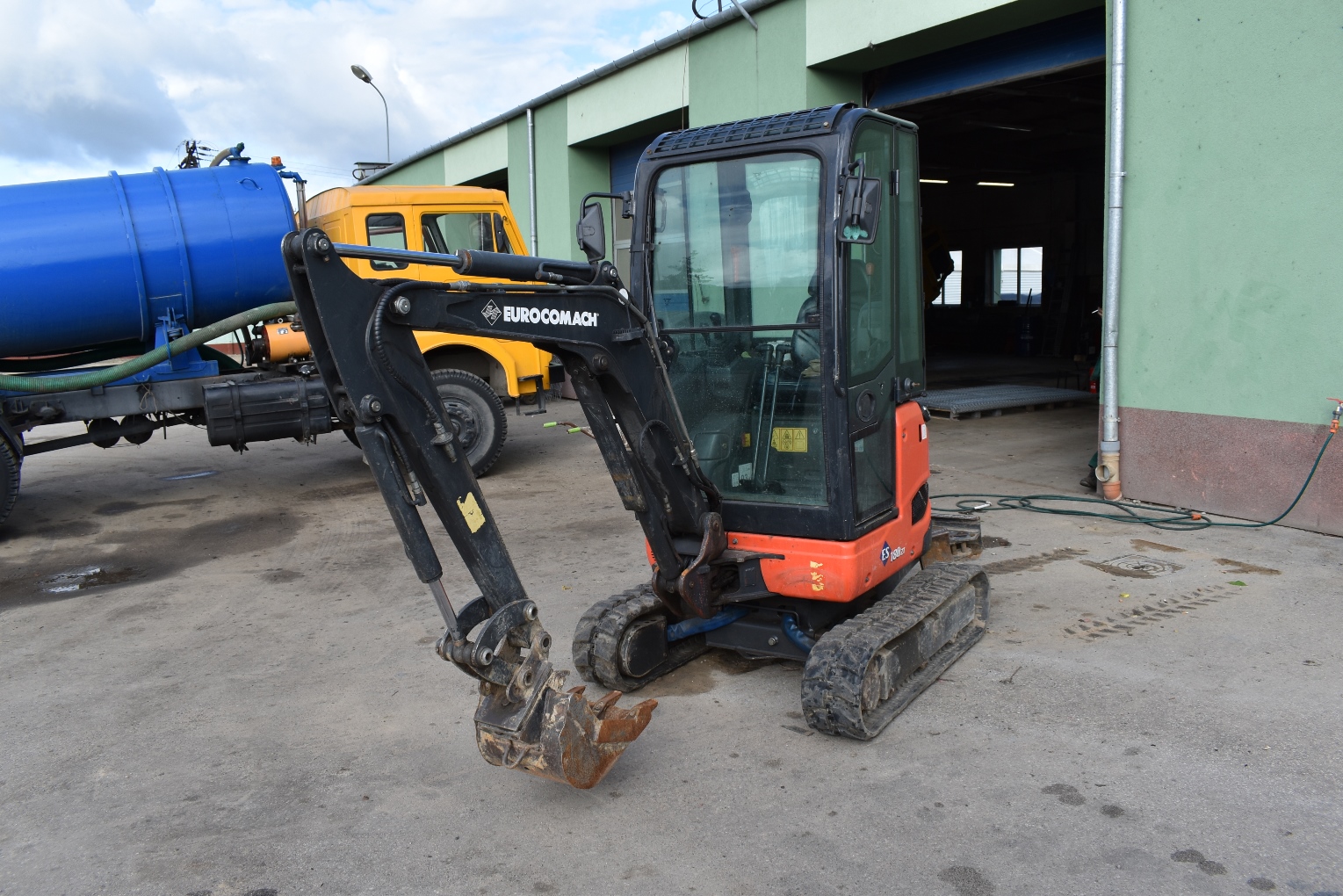 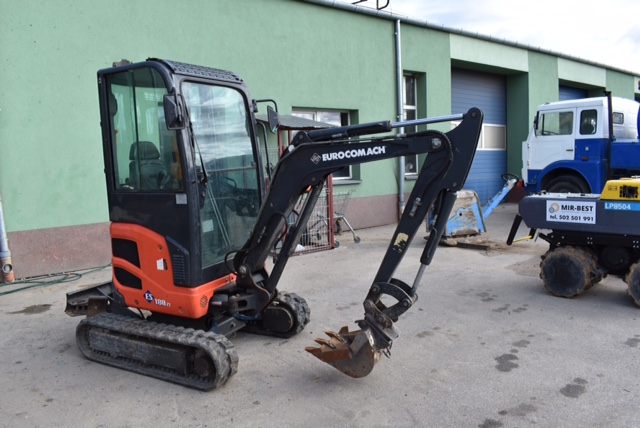 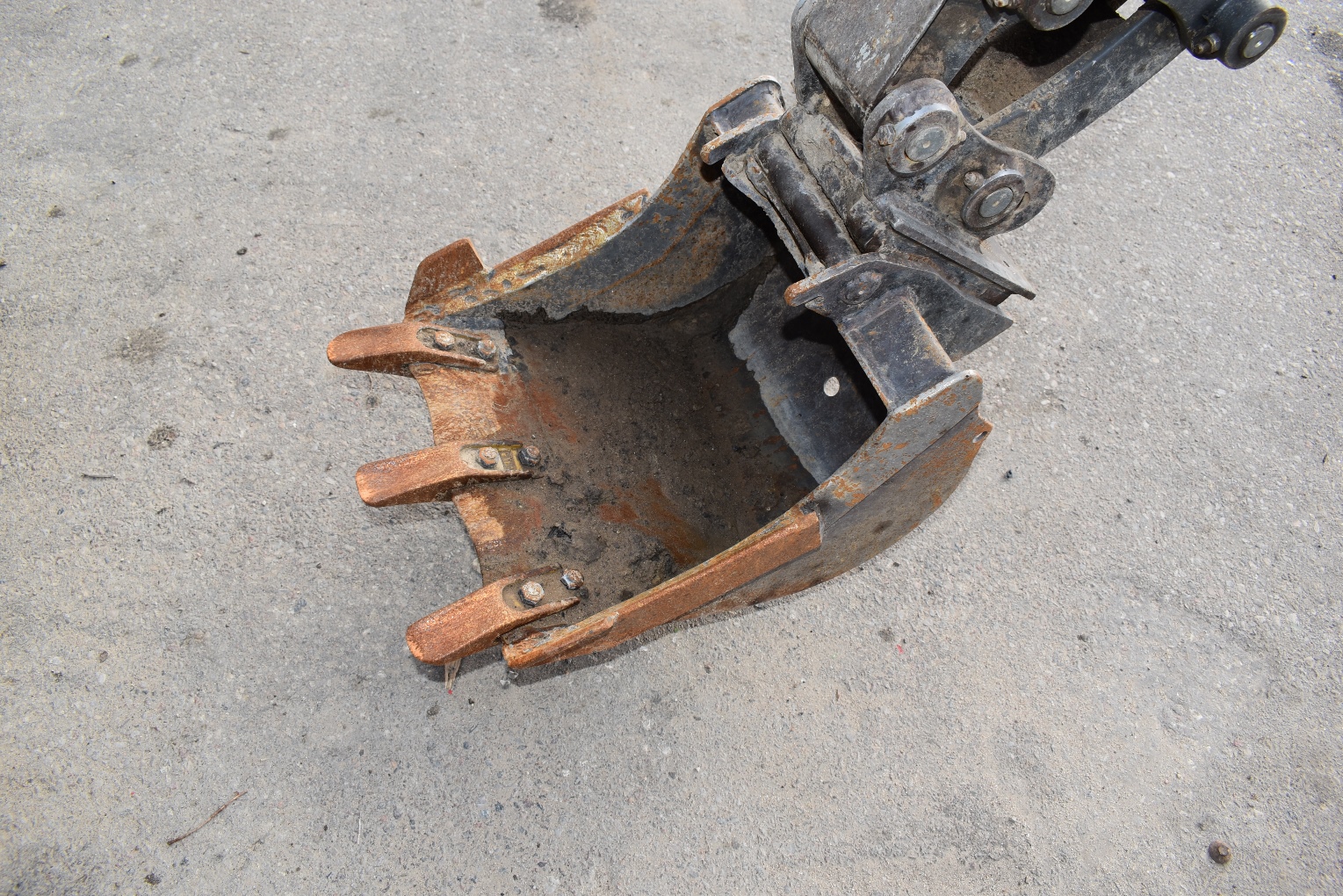 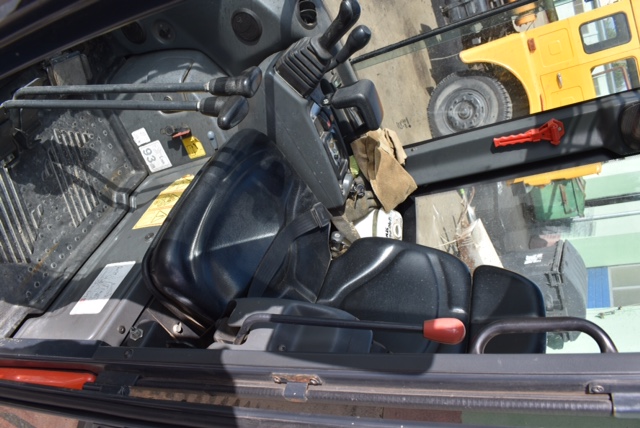 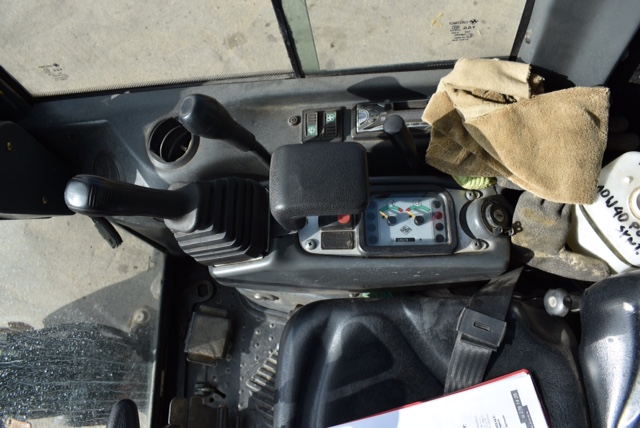 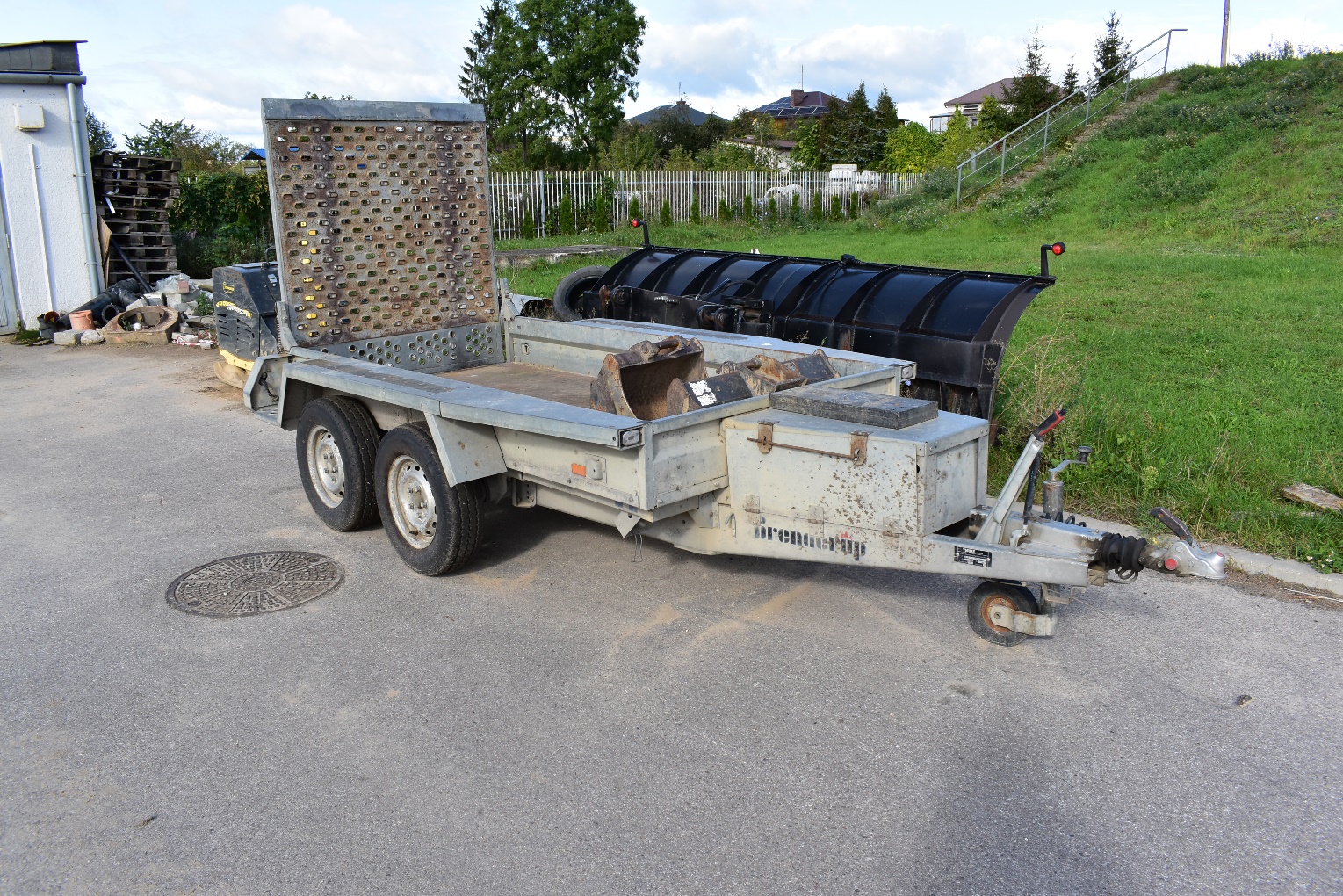 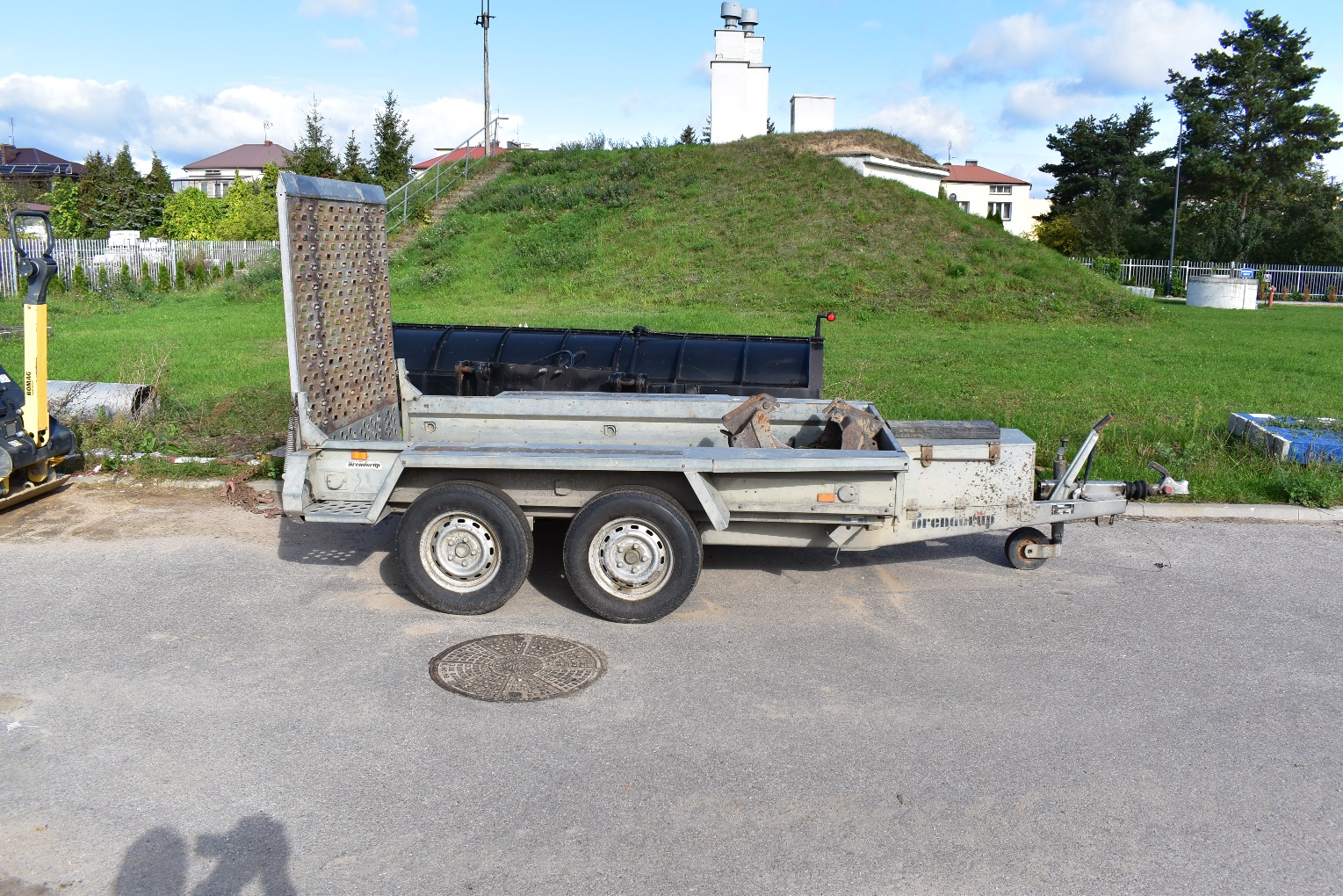 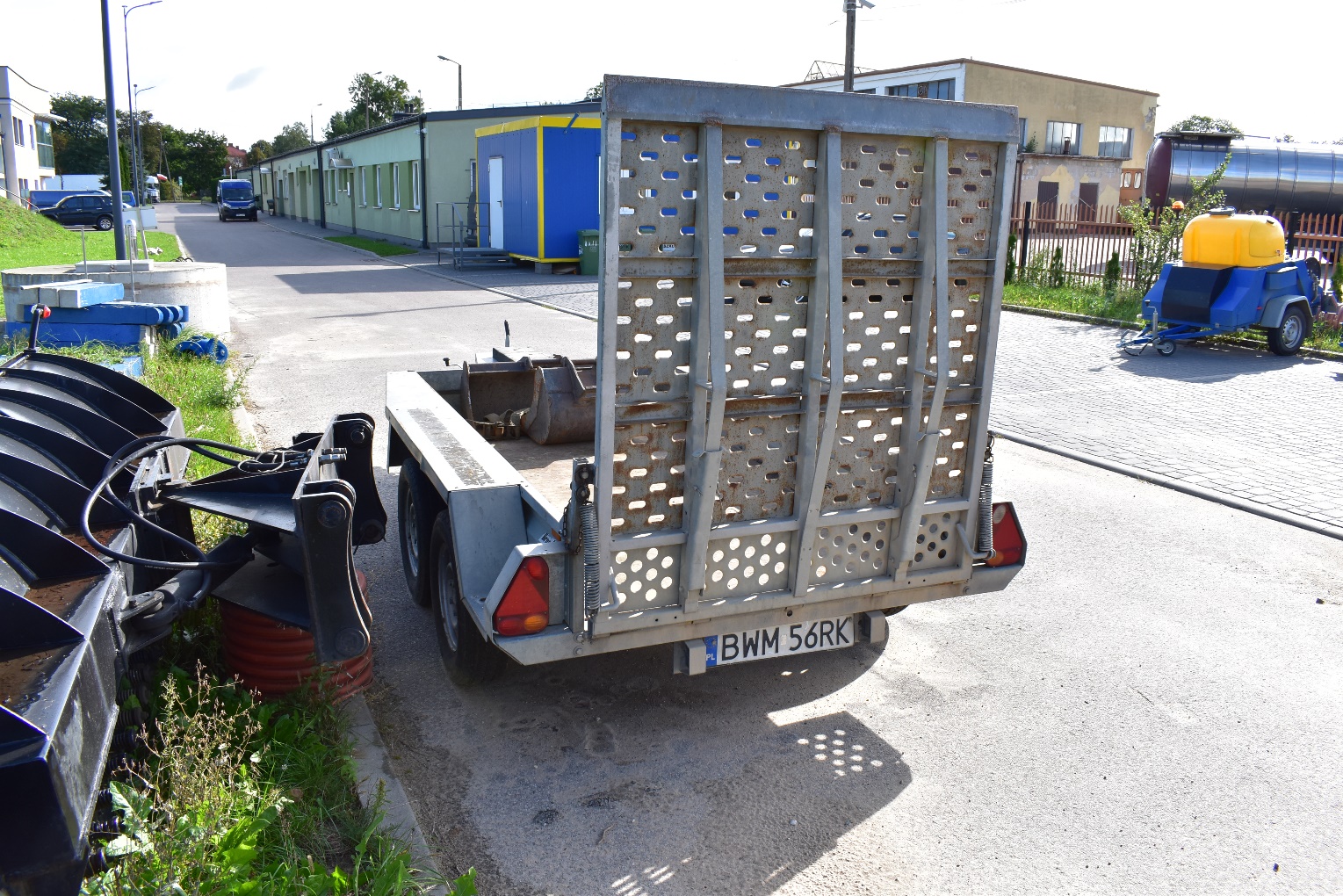 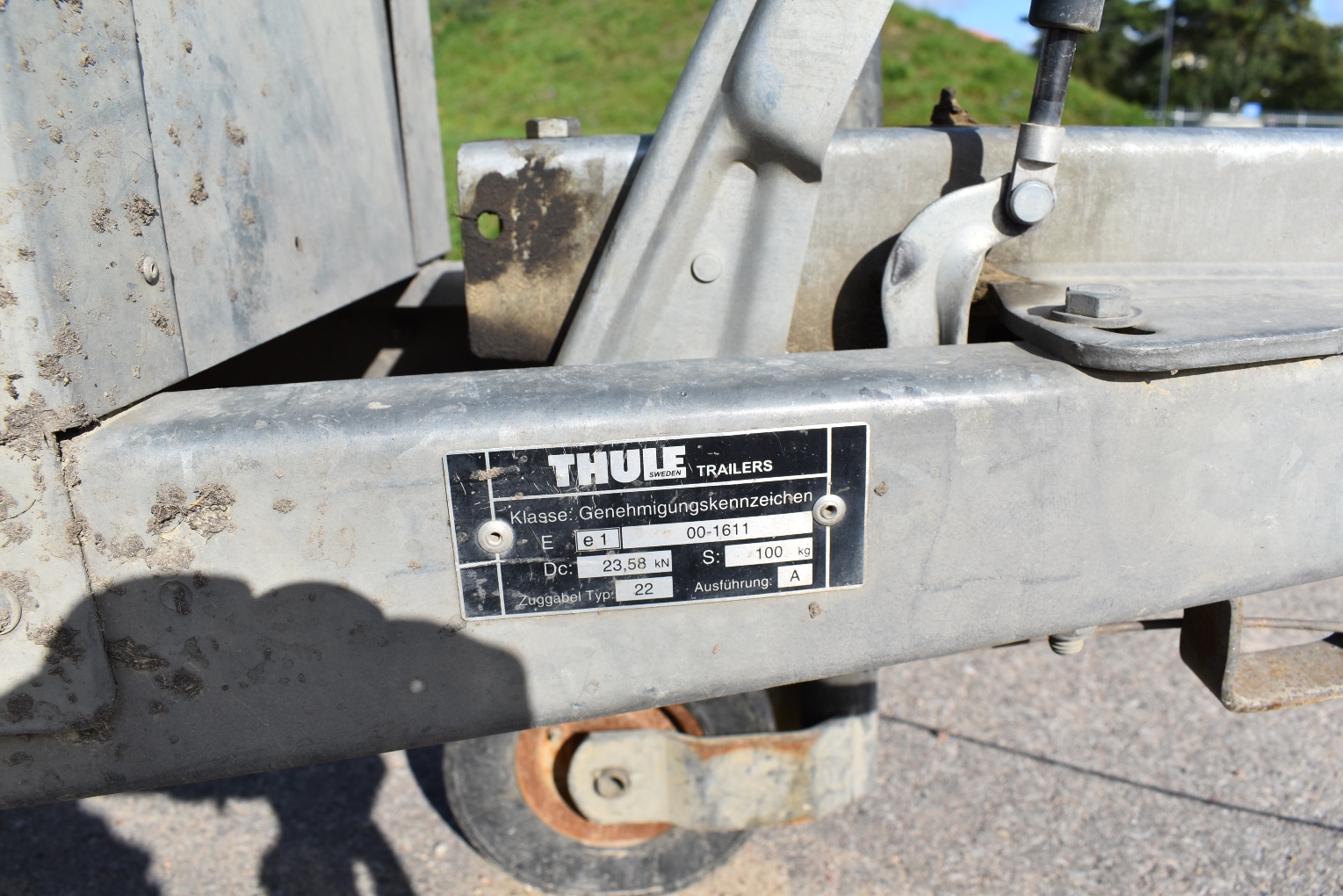 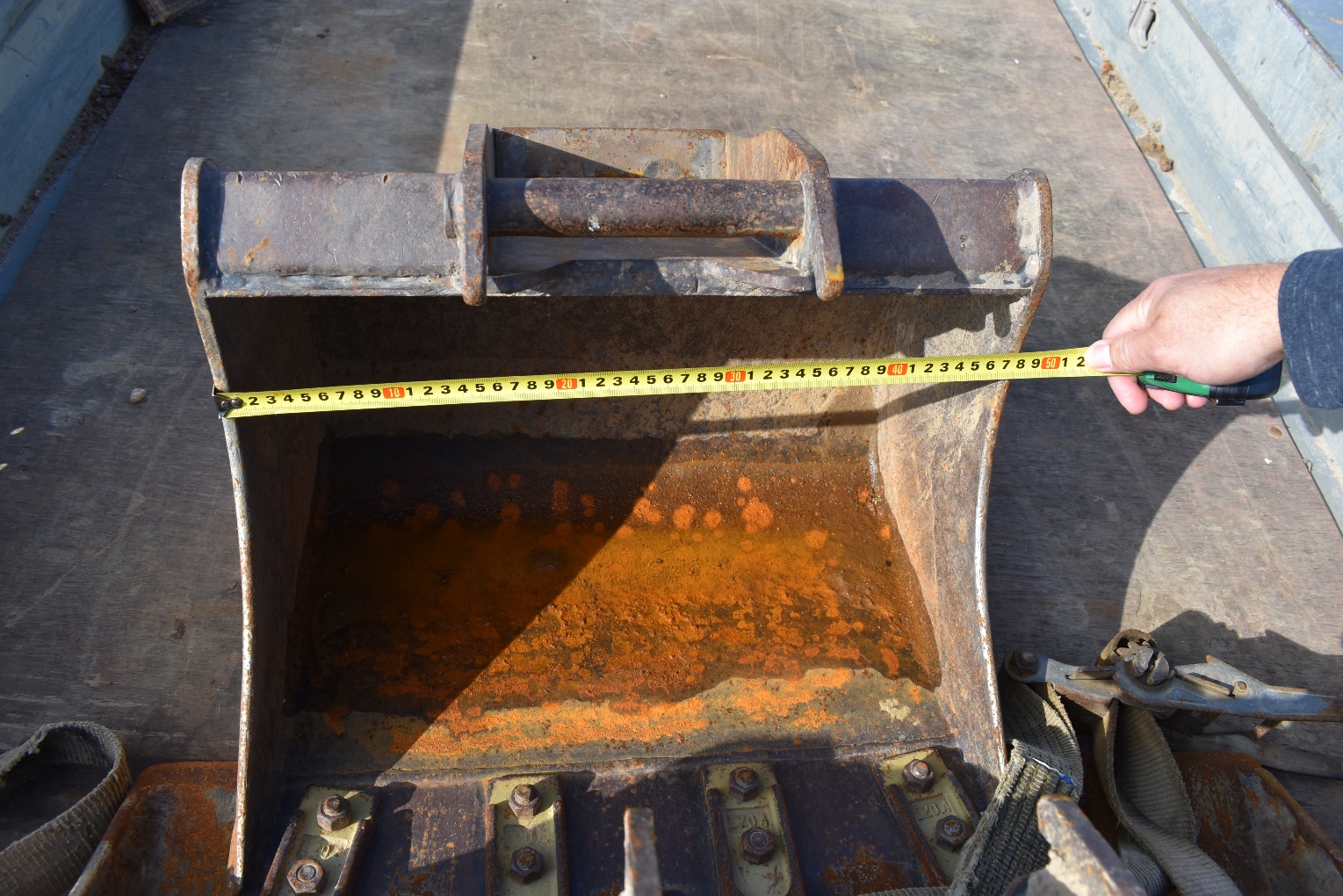 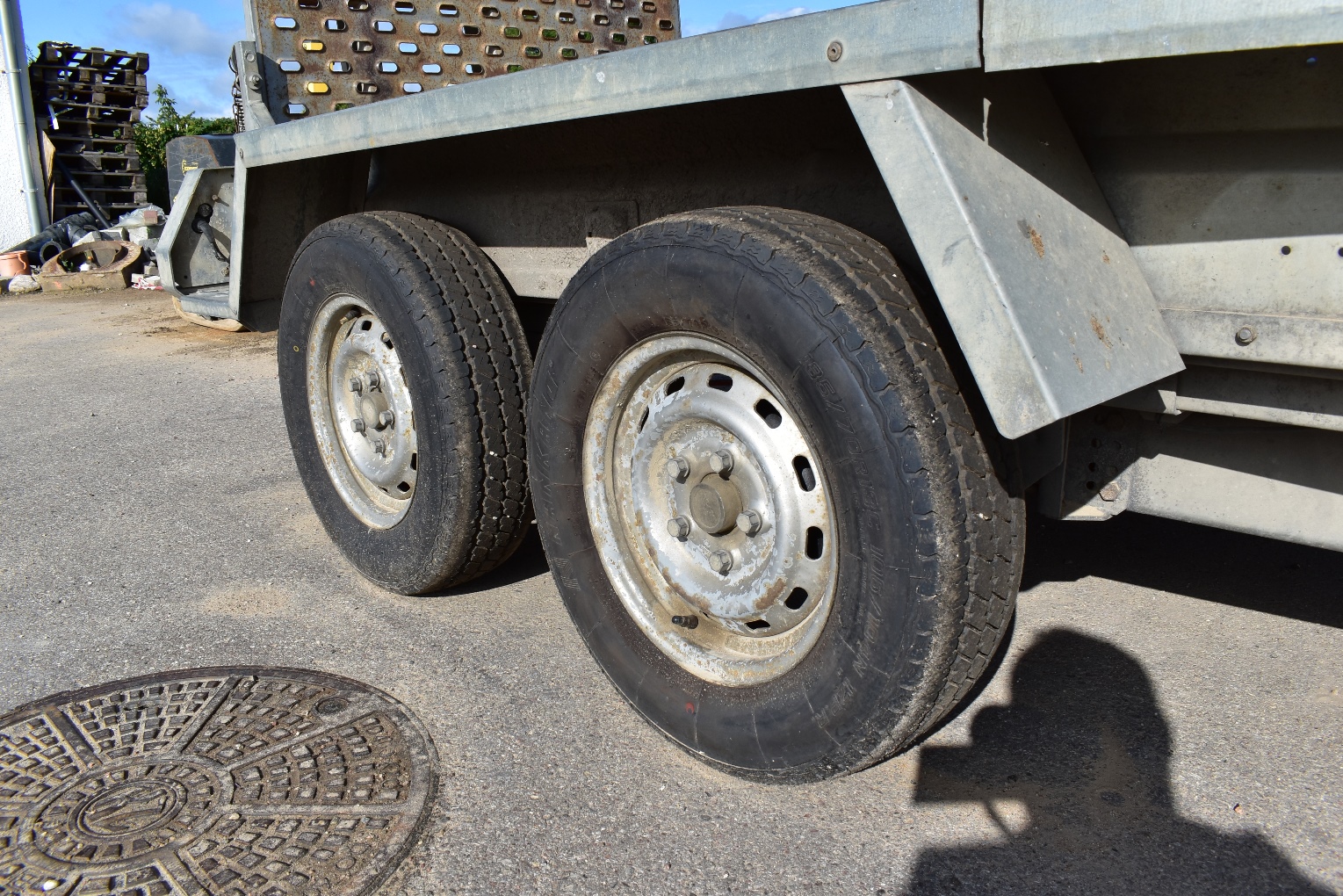 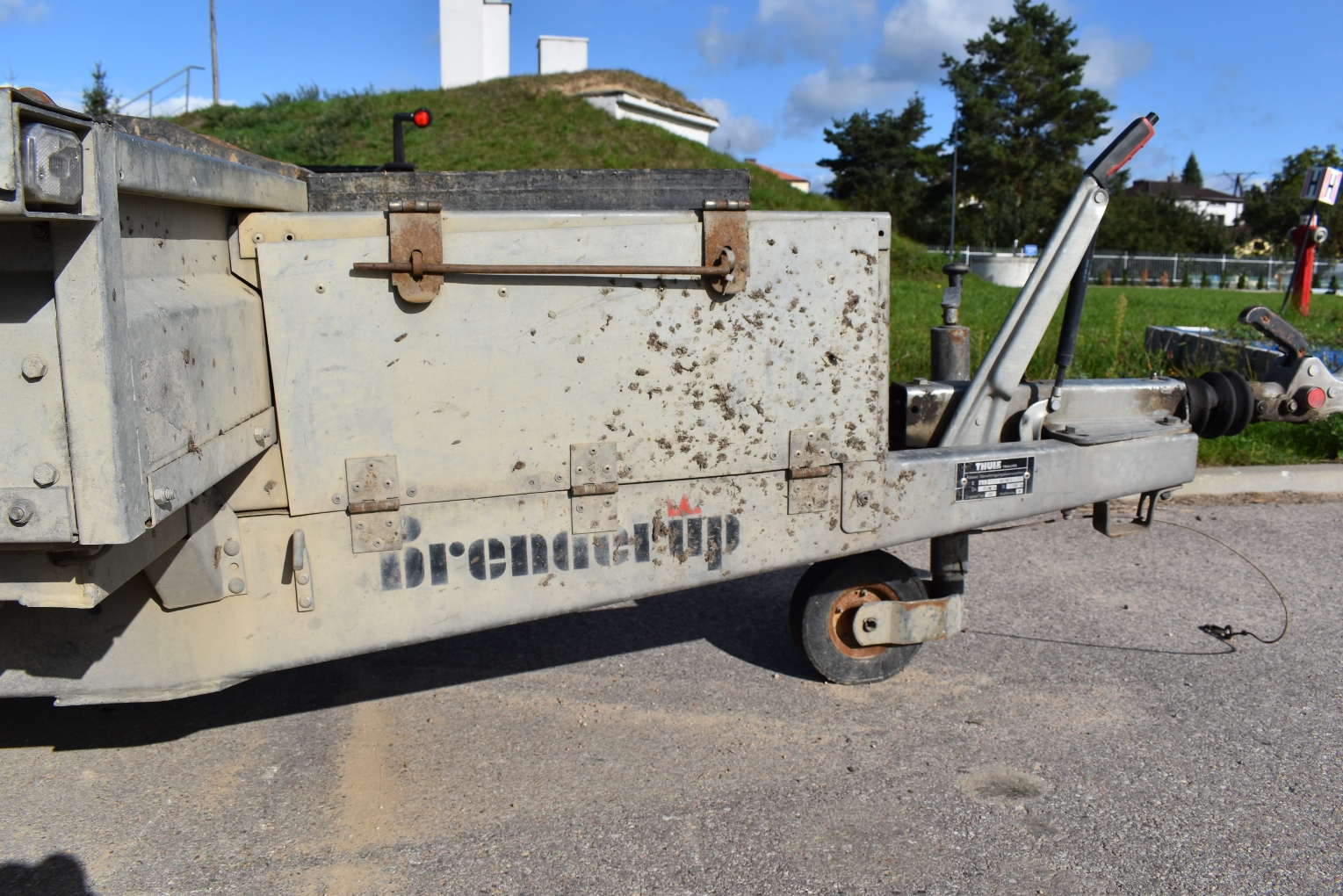 Lp.NazwaCena wywoławcza bruttoWysokość wadium1Minikoparka gąsiennicowa EUROCORMACH ES180 ZT rok prod. 2012 r., poj. 854 ccm, moc 11kW (15KM), kolor pomarańczowy, ciężar 1,73 t, głębokość kopania 2,3 m, typ silnika 3TNV70, moc silnika 11,2 kW, 15,2 HP, poj. Skokowa 0,854 l, szerokość łyżki przedsiębiernej: 300 mm, 500 mm – koparka sprawna, praca silnika w pełnym zakresie prędkości obrotowych prawidłowa, wymaga napraw konserwatorskich i obsługowych, ale spełnia obowiązujące normy i standardy Przyczepa najazdowa do przewozu minikoparki THULE T8E6 PEC rok prod. 2012, dop. masa całk. 2400 kg, masa własna 525 kg – w dobrym stanie technicznym49.200,00 zł5.000,00 złLp.NazwaCena brutto1Minikoparka gąsiennicowa EUROCORMACH ES180 ZT wraz z przyczepą najazdowa do jej przewozu THULE T8E6 PEC